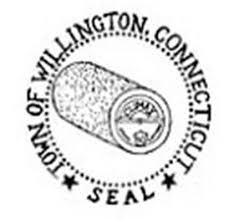 Economic Development Commission40 Old Farms Road, 
Willington, CT 06279
AGENDAJuly 10th, 2019Time: 6:30 pmLocation:Willington Town Hall
40 Old Farms Road, 
Willington, CT 06279
Call to OrderApproval of the MinutesReportsOld BusinessWe’ve recently purchased willingtonbusiness.comOnce up and running, we will be able to start usingAny questions? Email Noah Vertefeuille at noah@vertefeuille.orgNew BusinessIntroduction and Commencement of Economic Development OfficerMr. Richard Lopresti38 years of experience in housing, community development, etc.Has future plans to visit local businesses to discuss needs for business ownersTBD: breakfast/luncheon for all business owners to hold a forum/discusisonCollaboration with Planning and Zoningsignage around town, S. Willington overlay zone, etc.New Project: Willington Park LLCGao Niu, lead contact for projectBuilding family style apartments for Grad students, visiting professors, etc.Looking to change Willington’s high density requirement before beginning to build, if approvedWilling to negotiate-wants to get started on this project Phelp’s PlazaPotential buyer isn’t in a hurry to closeNo concluded sale, yetLove’s Truck StopLong way off, still waitingMust move septic firstRailroadProject to keep people their jobsWould help with transportation needsBetter work conditions for truck drivers?Adjournment 7:25Next meeting: August 14, 2019